Как правильно действовать при обнаружении пожара?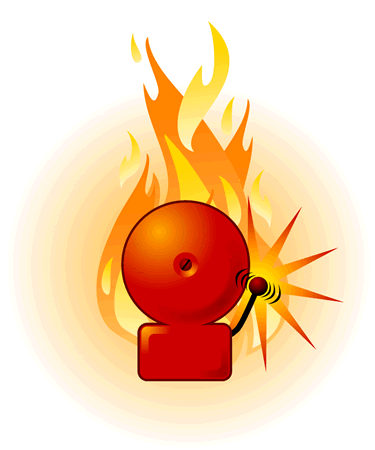  Как действовать при обнаружении пожара учат людей с детства. 01 – телефон пожарной охраны, знакомый  каждому человеку. Но время идет, развивается страна, совершенствуются технологии. На смену стационарным телефонным аппаратам пришли мобильные средства связи. Продолжительное время наборы номера пожарной охраны и других экстренных служб с мобильных телефонов были различными у разных операторов связи. Люди часто путались, набирая то - 010, то 001.Сегодня эта процедура упрощена. С любого мобильного телефона, чтобы попасть в пожарную охрану нужно набрать номер 101. Можно позвонить и в единую службу спасения по телефону 112. Набор цифр 01 продолжает действовать со стационарного, проще говоря – домашнего телефона. Это, пожалуй – самое первое, что нужно знать человеку, который хочет сообщить о пожаре в соответствующие службы. Второе. И об этом тоже постоянно упоминается  - что следует говорить, набрав, к примеру, 101 (С МОБИЛЬНОГО). Позвонивший должен:1.Назвать точный адрес места, где случился пожар. 2.Уточнить - что горит и, по возможности – площадь и масштабы возгорания. 3.Назвать точное или приблизительное время загорания.После того как Вы позвонили в пожарную охрану необходимо предпринять возможные меры по эвакуации людей и тушению пожара.ОЧЕНЬ ВАЖНО!!! Встретить пожарных! По прибытии подразделений пожарной охраны – указать им правильное направление  и дорогу (куда ехать, чтобы не терять драгоценное время). Запомните эти несложные правила, и возможно это поможет уберечь Ваш дом от пожара и, что самое главное сохранить человеческие жизни. Пресс-служба Главного управления МЧС России по Тульской области